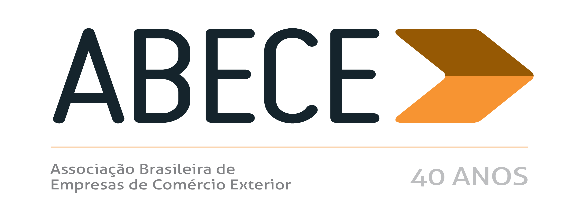 RESENHA SEMANAL ABECEPrezado Associado,Segue resumo das informações que consideramos mais relevantes para os Associados veiculadas na semana de 22 a 26 de agosto de 2016.Para cancelar o recebimento, solicitamos enviar mensagem neste e.mail.AtenciosamenteSecretaria Executiva da ABECERESOLUÇÃO CAMEX Nº 76, DE 19 DE AGOSTO DE 2016, E PORTARIA SECEX Nº 40, DE 23 DE AGOSTO DE 2016 (DOU 22 e 24/8/2016) CONVÊNIO ICMS 77, DE 22 DE AGOSTO DE 2016 (DOU 25/8/2016)NOTÍCIAS SISCOMEX IMPORTAÇÃO Nº 85, DE 22 DE AGOSTO DE 2016 ANEXORESOLUÇÃO Nº 76, DE 19 DE AGOSTO DE 2016(Publicada no D.O.U. de 22/08/2016)Concede redução temporária da alíquota do Imposto de Importação ao amparo da Resolução nº 08/08 do Grupo Mercado Comum do MERCOSUL.O PRESIDENTE DO COMITÊ EXECUTIVO DE GESTÃO (GECEX) DA CÂMARA DE COMÉRCIO EXTERIOR - CAMEX, no uso da atribuição que lhe confere o inciso II do § 4º do art. 5º do Decreto nº 4.732, de 10 de junho de 2003, incluído pelo Decreto nº 8.807, de 2016, e com fundamento no inciso XIV do art. 2º do mesmo diploma legal,CONSIDERANDO a aprovação pelo Comitê Executivo de Gestão da CAMEX- GECEX, em sua 139ª Reunião, do tratamento de urgência para o pedido de redução tarifária;CONSIDERANDO que, até a presente data, pendem de análise, perante a Comissão de Comércio do MERCOSUL - CCM, os pleitos brasileiros;CONSIDERANDO que a situação de desabastecimento ainda persiste; eCONSIDERANDO o disposto nos artigos 14 e 15 da Resolução nº 08/08 do Grupo Mercado Comum do MERCOSUL - GMC, sobre ações pontuais no âmbito tarifário por razões de abastecimento,resolve, ad referendumdo Conselho:Art.  1º Alterar para 2% (dois por cento), por um período de 180 (cento e oitenta) dias, conforme quota discriminada, a alíquota ad valoremdo Imposto de Importação da mercadoria classificada no código da Nomenclatura Comum do Mercosul – NCM a seguir:


Art. 2º Alterar para 0% (zero por cento), por um período de 180 (cento e oitenta) dias, conforme quota discriminada, a alíquota ad valoremdo Imposto de Importação das mercadorias classificadas nos códigos da Nomenclatura Comum do Mercosul – NCM a seguir: 



Art. 3º As alíquotas correspondentes aos códigos 3002.20.29, 3002.20.27 e 5403.31.00 da NCM, constante do Anexo I da Resolução no94, de 8 de dezembro de 2011, passam a ser assinaladas com o sinal gráfico “**”, enquanto vigorar as referidas reduções tarifárias.Art. 4º A Secretaria de Comércio Exterior – SECEX do Ministério da Indústria, Comércio Exterior e Serviços - MDIC editará norma complementar, visando estabelecer os critérios de alocação das quotas mencionadas.Art. 5º Esta Resolução entra em vigor na data de sua publicação.JOSÉ SERRAEste texto não substitui o publicado no DOU.PORTARIA SECEX Nº 40, DE 23 DE AGOSTO DE 2016 (DOU 24/8/2016)Estabelece critérios para alocação de cotas para importação, determinadas pela Resolução CAMEX nº 76, de 19 de agosto de 2016. O SECRETÁRIO DE COMÉRCIO EXTERIOR DO MINISTÉRIO DA INDÚSTRIA, COMÉRCIO EXTERIOR E SERVIÇOS, no uso das atribuições que lhe foram conferidas nos incisos I e XIX do art. 17 do Anexo I ao Decreto nº 8.663, de 3 de fevereiro de 2016, tendo em consideração a Resolução CAMEX nº 76, de 19 de agosto de 2016, resolve: Art. 1º Os incisos XXXVI e LXVIII do art. 1º do Anexo III da Portaria SECEX nº 23, de 14 de julho de 2011, passam a vigorar com a seguinte redação: "XXXVI - Resolução CAMEX nº 76, de 19 de agosto de 2016, publicada no D.O.U. de 22 de agosto de 2016: CÓDIGO NCM DESCRIÇÃO ALÍQUOTA DO II QUANTIDADE VIGÊNCIA3002.20.29 Outras 0% 3.000.000 doses 22/08/2016 a 17/02/2017 Ex 001 - Vacina contra o Papilomavirus Humano 6, 11, 16, 18, (recombinante), apresentada em doses ou acondicionada para venda a retalho ................................... b) quando do pedido da LI, o importador deverá fazer constar, no campo Especificação, a descrição constante da tabela acima, bem como a quantidade de doses; e c) caso seja constatado o esgotamento da cota global, o DECEX não emitirá novas licenças de importação para essa cota, ainda que já registrado pedido de LI no SISCOMEX." (NR) "LXVIII - Resolução CAMEX nº 76, de 19 de agosto de 2016, publicada no D.O.U. de 22 de agosto de 2016:CÓDIGO NCM DESCRIÇÃO ALÍQUOTA DO II QUANTIDADE VIGÊNCIA 5403.31.00 -- De raiom viscose, sem torção ou com torção não superior a 120 voltas por metro 2% 624 toneladas 22/08/2016 a 17/02/2017 Ex 001- Fios de raiom viscose, simples, crus, com torção não superior a 120 voltas por metro ................................... d) após atingida a quantidade máxima inicialmente estabelecida, novas concessões para a mesma empresa estarão condicionadas ao efetivo despacho para consumo das mercadorias objeto das concessões anteriores e a quantidade liberada será, no máximo, igual à parcela já desembaraçada; e ..................................." (NR)Art. 2º Fica incluído o inciso XC no art. 1º do Anexo III da Portaria SECEX nº 23, de 14 de julho de 2011, com a seguinte redação:"XC - Resolução CAMEX nº 76, de 19 de agosto de 2016, publicada no D.O.U. de 22 de agosto de 2016: CÓDIGO NCM DESCRIÇÃO ALÍQUOTA DO II QUANTIDADE VIGÊNCIA 3002.20.27 Outras tríplices 0% 2.500.000 doses 22/08/2016 a 17/02/2017 Ex 001 - Vacina contra a difteria, o tétano e a pertussis (acelular) - dTpa, apresentada em doses ou acondicionada para venda a retalho a) o exame dos pedidos de LI será realizado por ordem de registro no SISCOMEX; b) quando do pedido da LI, o importador deverá fazer constar, no campo Especificação, a descrição constante da tabela acima, bem como a quantidade de doses; e c) caso seja constatado o esgotamento da cota global, o DECEX não emitirá novas licenças de importação para essa cota, ainda que já registrado pedido de LI no SISCOMEX." (NR) Art. 3º Esta Portaria entra em vigor na data de sua publicação. DANIEL MARTELETO GODINHOCONVÊNIO ICMS 77, DE 22 DE AGOSTO DE 2016 (DOU 25/8/2016)Autoriza o Estado de Santa Catarina a conceder anistia de crédito tributário. O Conselho Nacional de Política Fazendária - CONFAZ, na sua 266ª Reunião Rxtraordinária, realizada em Brasília, DF, no dia 22 de agosto de 2016, tendo em vista o disposto na Lei Complementar nº 24, de 7 de janeiro de 1975, resolve celebrar o seguinte CONVÊNIO Cláusula primeira Fica o Estado de Santa Catarina autorizado a instituir programa de recuperação de créditos tributários destinado a reduzir multas e juros relacionados ao ICMS, cujos fatos geradores tenham ocorrido até 31 de dezembro de 2015, constituídos ou não, inclusive os espontaneamente denunciados pelo contribuinte, inscritos ou não em dívida ativa, desde que o contribuinte: I - recolha o valor do imposto relativo aos fatos geradores de que trata o caput, acrescido de 20% (vinte por cento) da multa e dos juros devidos em até 6 (seis) parcelas mensais; II - desista de eventuais ações ou embargos à execução fiscal, com renúncia ao respectivo direito em que se funda a ação, e de eventuais impugnações, defesas e recursos apresentados no âmbito administrativo ou judicial, envolvendo a apuração do ICMS objeto do parcelamento; III - atenda outras disposições estabelecidas na legislação estadual. Cláusula segunda A dispensa dos créditos tributários prevista neste convênio:I - será concedida de forma proporcional aos pagamentos mensais, mediante exclusão da fração correspondente ao valor do crédito tributário pago, quando atendidas as disposições da cláusula primeira deste convênio; II - não confere ao sujeito passivo beneficiado qualquer direito à restituição ou compensação das importâncias já pagas. Cláusula terceira Fica revogado o Convênio ICMS 84/15, de 27 de julho de 2015. Cláusula quarta Este convênio entra em vigor na data da publicação de sua ratificação nacional. Presidente do CONFAZ, em exercício - Eduardo Refinetti Guardia p/ Henrique de Campos Meirelles22/08/2016 - Notícia Siscomex Importação nº 85/2016Informamos que encontra-se revogada a alteração do Tratamento Administrativo proposta pela Notícia Siscomex Importação nº 83/2016, que altera as NCM 3920.62.19, 3920.62.91 e 3920.62.99.Departamento de Operações de Comércio ExteriorNCMDescriçãoQuota5403.31.00-- De raiom viscose, sem torção ou com torção não superior a 120 voltas por metro624 toneladas5403.31.00Ex 001- Fios de raiom viscose, simples, crus, com torção não superior a 120 voltas por metro624 toneladasNCMDescriçãoQuota3002.20.29Outras3.000.000 doses3002.20.29Ex 001-  Vacina contra o Papilomavirus Humano 6, 11, 16, 18, (recombinante), apresentada em doses ou acondicionada para venda a retalho3.000.000 doses3002.20.27Outras tríplices2.500.000 doses3002.20.27Ex 001 – Vacina contra a difteria, o tétano e a pertussis (acelular) – dTpa, apresentada em doses ou acondicionada para venda a retalho2.500.000 doses